Vendredi 22 février 2013Se concentrer sur les vrais défisTeva Rohfritsch veut avoir le dernier mot en répondant au communiqué du Tahoeraa. Grand bien lui en fasse s’il s’est senti affecté dans son ego. Le Tahoeraa ne souhaite pas prolonger la polémique outre mesure, conscient qu’il faut se concentrer sur les vrais défis des élections à venir : mettre un terme à l’expérience Temaru, comme le souhaite la majorité de la population, et relever le pays.Pour le reste, il appartiendra aux électeurs de se déterminer sur la qualité des listes en présence et sur les programmes qu’elles présenteront. Le Tahoeraa n’a aucun complexe à relever les défis et a bien compris qu’il ne faut pas se tromper d’adversaire. D’autres non !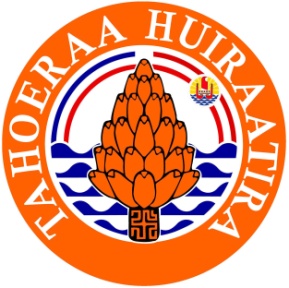 TAHOERAA HUIRAATIRA